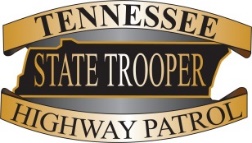 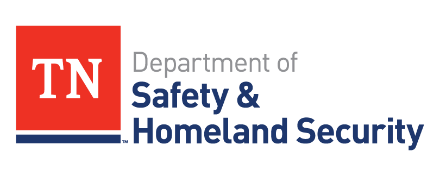 ###Last NameFirst NameAssignmentDistrictBaileyJonathanKnox1ST - KnoxvilleBridgesJoshJefferson5TH - Fall BranchCaldwellLorenzoMcMinn2ND - ChattanoogaClineIssacAnderson1ST - KnoxvilleCookRyder Cumberland6TH - CookevilleCopenhaverBenjaminWilliamson3RD - NashvilleDouglasAdamAnderson1ST - KnoxvilleFusonEricKnox1ST - KnoxvilleGreenDellHenderson8TH - JacksonHarrellJesseJefferson5TH - Fall BranchHarveyRickeyFranklin2ND - ChattanoogaHicksDillonWashington5TH - Fall BranchLeeWilliamMadison8TH - JacksonMillsapsBrianMonroe1ST - KnoxvilleMinkRaymondWashington5TH - Fall BranchPennyMartinHamilton2ND - ChattanoogaPrevilusSammyBradley2ND - ChattanoogaRichmondPhalonShelby4TH – MemphisRuthJustinMarion2ND - ChattanoogaSilcoxTommyCampbell1ST - KnoxvilleSimpsonRobertKnox1ST - KnoxvilleSmith IIIAlbertShelby4TH - Memphis